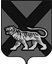 ТЕРРИТОРИАЛЬНАЯ ИЗБИРАТЕЛЬНАЯ КОМИССИЯ МИХАЙЛОВСКОГО  РАЙОНАРЕШЕНИЕ27.12.2017 		                                                                                71/448                                                         с. Михайловка                    В связи с назначением   дополнительных   выборов депутатов муниципального комитета Сунятсенского  сельского поселения   третьего созыва по десятимандатному избирательному округу, назначенных на 25 марта 2018  г., руководствуясь частью 10 статьи 66 Избирательного кодекса Приморского края территориальная избирательная комиссия Михайловского районаРЕШИЛА:1. Принять обращение к средствам массовой информации, иным организациям, индивидуальным предпринимателям, которые будут предоставлять услуги кандидатам на дополнительных выборах депутатов муниципального комитета Сунятсенского сельского поселения  третьего созыва по десятимандатному избирательному округу, назначенных на 25 марта  2018 г., о необходимости опубликования сведений о размере (в валюте Российской Федерации) и других условиях оплаты эфирного времени, печатной площади, работ и услуг по изготовлению агитационных материалов и представления указанных сведений в территориальную избирательную комиссию Михайловского района вместе с уведомлением о готовности предоставить эфирное время, печатную площадь, услуги по размещению агитационных материалов кандидатам для проведения предвыборной агитации не позднее чем через 30 дней со дня официального опубликования решения о назначении выборов, то есть не позднее 27 января  2018 года.2. Разместить настоящее решение на официальных сайтах Избирательной комиссии Приморского края и администрации Михайловского муниципального района в разделе «Территориальная избирательная комиссия Михайловского района» в информационно-телекоммуникационной сети «Интернет».Председатель комиссии			                  Н.С. ГорбачеваСекретарь комиссии 					        В.В. ЛукашенкоОБРАЩЕНИЕ Территориальной избирательной комиссии  Михайловского РАЙОНА К СРЕДСТВАМ МАССОВОЙ ИНФОРМАЦИИ, ИНЫМ ОРГАНИЗАЦИЯМ, ИНДИВИДУАЛЬНЫМ ПРЕДПРИНИМАТЕЛЯМ, КОТОРЫЕ БУДУТ ПРЕДОСТАВЛЯТЬ УСЛУГИ КАНДИДАТАМ на Дополнительных  ВЫБОРАХ ДЕПУТАТов МУНИЦИПАЛЬНОГО КОМИТЕТА Сунятсенского  СЕЛЬСКОГО ПОСЕЛЕНИЯ третьего созыва по десятимандатному  ИЗБИРАТЕЛЬНОМУ ОКРУГУВ связи с назначением дополнительных   выборов  депутатов муниципального комитета Сунятсенского сельского поселения третьего созыва  по десятимандатеому избирательному округу  на 25  марта  2018 года, доводим до сведения руководителей организаций телерадиовещания, редакций периодических печатных изданий, типографий, иных организаций, которые будут предоставлять услуги кандидатам для проведения предвыборной агитации.В соответствии с частью 6 статьи 61 Избирательного кодекса Приморского края  не позднее чем через 30 дней со дня официального опубликования решения о назначении выборов, то есть не позднее 27 января    2018 года, сведения о размере (в валюте Российской Федерации) и других условиях оплаты эфирного времени, печатной площади, услуг по размещению агитационных материалов должны быть опубликованы организациями телерадиовещания, редакциями периодических печатных изданий, редакциями сетевых изданий и представлены в территориальную избирательную комиссию Михайловского  района вместе с уведомлением о готовности предоставить эфирное время, печатную площадь, услуги по размещению агитационных материалов для проведения предвыборной агитации.В соответствии с частью 2 статьи 62 Избирательного кодекса Приморского края организации, индивидуальные предприниматели, выполняющие работы (оказывающие услуги) по изготовлению печатных предвыборных агитационных материалов, обязаны обеспечить кандидатам равные условия оплаты изготовления агитационных материалов. Сведения о размере (в валюте Российской Федерации) и других условиях оплаты работ или услуг организаций, индивидуальных предпринимателей по изготовлению печатных агитационных материалов должны быть опубликованы соответствующей организацией, соответствующим индивидуальным предпринимателем в периодическом печатном издании и представлены в территориальную избирательную комиссию Михайловского  района чем через 30 дней со дня официального опубликования решения о назначении выборов, то есть не позднее 27 января  2018 года.Средства массовой информации, не выполнившие вышеуказанные требования, не вправе предоставлять эфирное время, печатную площадь, оказывать услуги  по размещению агитационных материалов кандидатам за плату. Организации, индивидуальные предприниматели, не выполнившие вышеуказанные требования, не вправе осуществлять работы по изготовлению печатных агитационных материалов. 	Адрес территориальной избирательной комиссии Михайловского района: Приморский край, Михайловский  район, с. Михайловка, ул. Красноармейская, 16, каб. № 109; тел.: (42346) 23-0-67, электронная почта:  tik@mikhprim.ruОбразец публикации	___________________________________________________________________________     (наименование СМИ, типографии, иной организации, индивидуального предпринимателя, юридический и почтовый адрес, телефон)объявляет о предоставлении услуг ___________________________________________________________                                              (вид услуг )кандидатам на ______________________________________________________________________________, наименование выборов                                                                                                                                                                                                                                                                                                                                                                                                                            по следующим  расценкам:___________________________________________________________________________сведения о размере и других условиях  оплаты работ и услуг)ОБРАЗЕЦуведомления в территориальную избирательную комиссию Михайловского района исх. №___ от  «___» ______ 2018 г.От ______________________________________(наименование СМИ, типографии, иной организации, индивидуального предпринимателя, юридический и почтовый адрес, телефон)Уведомляем Вас о том, что ______________________________________________________________,     (наименование организации, индивидуального предпринимателя)зарегистрированный(ая)_____________________________________________________________________,                                                                                                   (дата регистрации)свидетельство о регистрации средства массовой информации №_______________________,намерен (а) предоставлять ____________________________________________________________________________________________(вид услуг)кандидатам на выборах ________________________________________________________по следующим расценкам:________________________________________________________________________                                                          сведения о размере и других условиях оплаты работ и услуг)Информация опубликована в периодическом печатном издании  «_________________»  №______ , от  ____.                                                                                                                       (наименование)       (номер)       (дата)                                Приложение: экземпляр периодического печатного издания  Руководитель организации/индивидуальный предприниматель                _________       ________________                                                                            (подпись)       (инициалы, фамилия)                                   МПприложениек решению территориальной избирательной комиссии Михайловского  районаот «27» декабря   2017 года № 71/448Председателю территориальнойизбирательной комиссии              Михайловского  района             Н.С. Горбачевой